Space Invaders – The Next GenerationGame makers are revamping the classic arcade game "Space Invaders, only this time whenever you shoot all the enemy on a level, the next level has 10 times more! The start of the game randomises the numbers of “invaders” you have to battle. For each different game the player wrote down some of the details, but not all.Copy and complete the missing values in the table below.On which level will the number of “invaders” be larger than a million on Game 5?Another designer is testing a version where parts of the “invaders” can attack.Copy and complete the table below.On which level will the number of “invaders” be larger than a million on Game 5?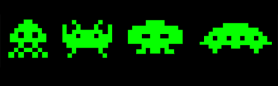 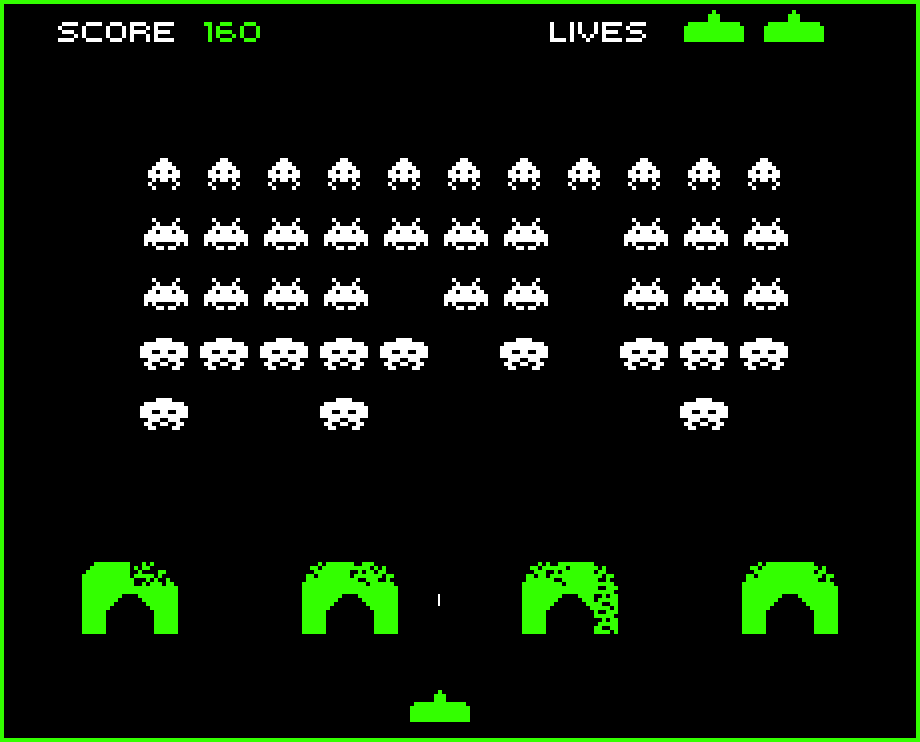 Game NumberLevel 1Level 2Level 3Level 4Level 513302503121200042305770000Game NumberLevel 1Level 2Level 3Level 4Level 511.51502233108108043.1565241